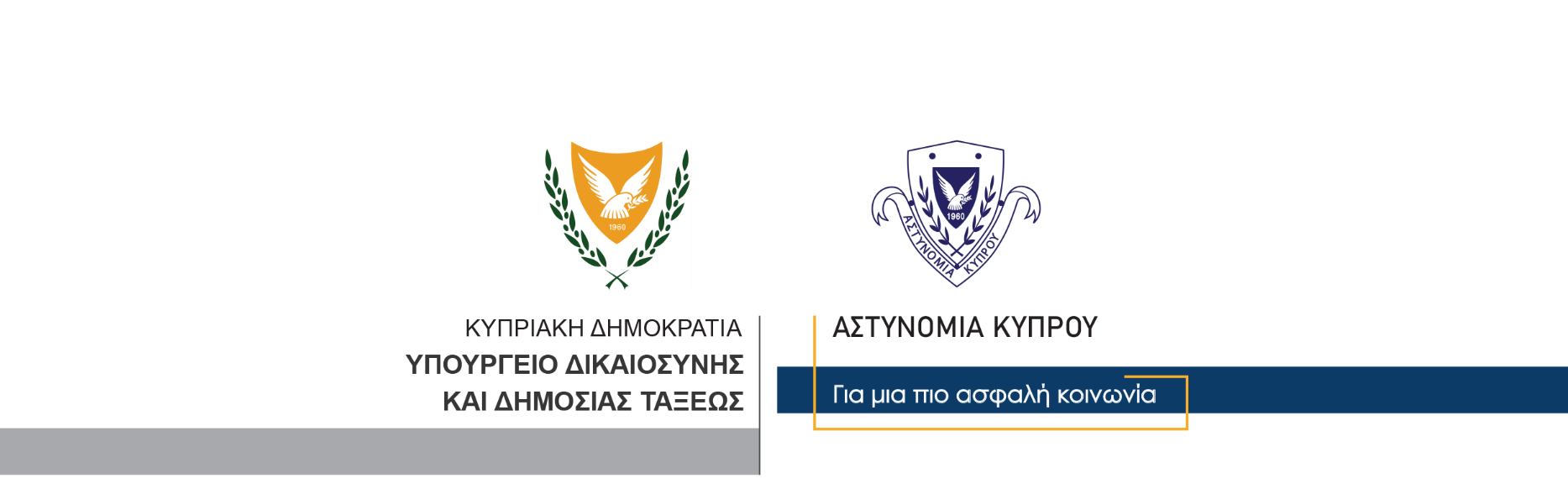 31 Μαρτίου, 2024  Δελτίο Τύπου 2Δεύτερη σύλληψη για την κλοπή ηλεκτρικών καλωδίωνΣτο πλαίσιο των εξετάσεων σχετικά με διερευνώμενη υπόθεση κλοπής ηλεκτρικών καλωδίων, προέκυψε μαρτυρία εναντίον άντρα ηλικίας 49 ετών από τη Λεμεσό, ο οποίος συνελήφθη χθες βράδυ και τέθηκε υπό κράτηση. Για την ίδια υπόθεση τελεί ήδη υπό τετραήμερη κράτηση άντρας ηλικίας 33 ετών, οποίος συνελήφθη στις 29/3/2024.Η υπόθεση αφορούσε καταγγελία (26/3/2024) από τεχνικό της ΑΗΚ, για κλοπή από περιοχή του χωριού Καντού, 1,400 μέτρων περίπου, εναέριων καλωδίων χαλκού, ενώ έγινε και αποκοπή έξι πασσάλων της ΑΗΚ.Οι Αστυνομικοί Σταθμοί Επισκοπής και Λάνιας συνεχίζουν τις εξετάσεις. 		    Κλάδος ΕπικοινωνίαςΥποδιεύθυνση Επικοινωνίας Δημοσίων Σχέσεων & Κοινωνικής Ευθύνης